[Alice Paul, full-length portrait, standing, facing left, raising glass with right hand]Digital ID: (b&w film copy neg.) cph 3a21383 http://hdl.loc.gov/loc.pnp/cph.3a21383Reproduction Number: LC-DIG-ds-00180 (digital file from original item) LC-USZ62-20176 (b&w film copy neg.)Repository: Library of Congress Prints and Photographs Division Washington, D.C. 20540 USA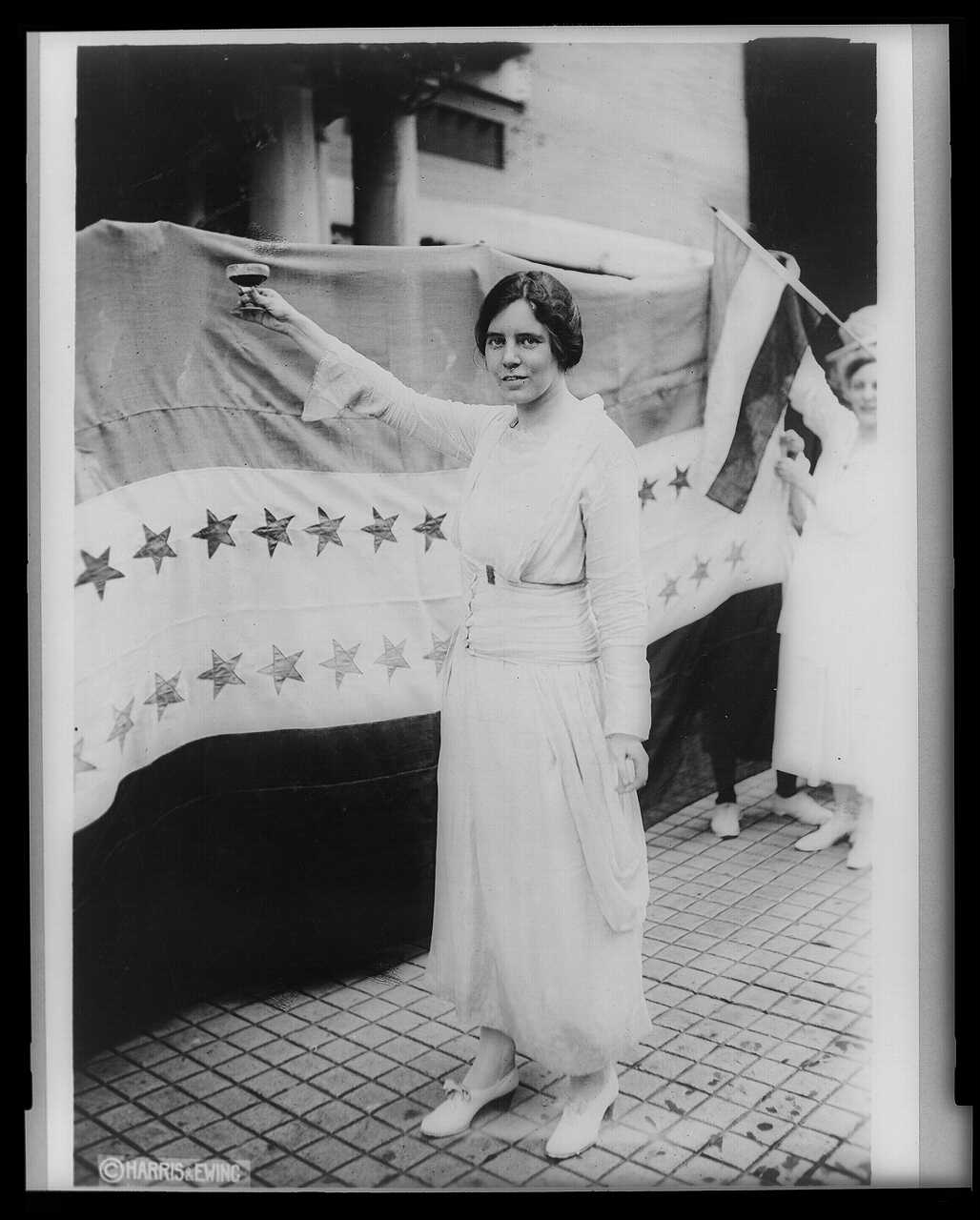 